Charlie’s Bar at GW Village Hall                                                                                       Open every Thursday 6pm to 10pm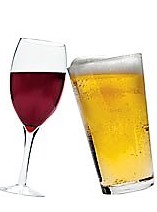 July Events. 
4th July:  American Independence NightCome and join us for a bit of fun, some yankee music, perhaps a sing-along and try a bit of American Line Dancing with                                        
                         Kara’s School of Dance. 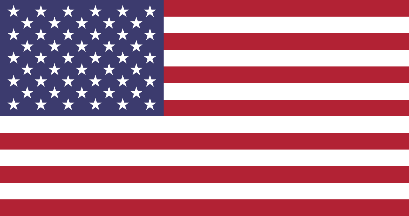                    
                     Coming soon:                     11th July: 7.30pm “The Heartwarming Story
                                                    of Crommie the War Dog”                                                                                                                     Admission Free. Bar open from 6pm as usual.    
                       If you have suggestions for events or open mic sessions,
               run your ideas past Charlie and book your spot on 07866 168051.                                                                                   